Structural Technical Advisory Committee – Comments7th Edition (2020) Florida Building Code – Building/ResidentialS-FBC-B-Ch. 16 - Comment #1Comment on the 7th Edition (2020) Florida Building Code, Building DraftSubmitted by T. Eric Stafford representing IBHS1. Delete Section 1609.8 in it’ entirety:1609.8 Rooftop equipment. Sections 29.5 and 29.5.1 of ASCE 7 shall be modified as follows:29.5 Design wind loads: Other structures. The design wind force for other structures (chimneys, tanks, similar structures, open signs, lattice frameworks and trussed towers) whether ground- or roof-mounted, shall be determined by the following equation:F = qzGCfAf (lb)(N) 	(29.4-1)where:qz = velocity pressure evaluated at height z as defined in Section 29.3, of the centroid of area Af;G = gust-effect factor from Section 26.9;Cf = force coefficients from Figures 29.5-1 through 29.5-3; andAf = projected area normal to the wind except where Cf is specified for the actual surface area, in square feet (m2).29.5.1 Rooftop structures and equipment for buildings. The lateral force, Fh for rooftop structures and equipment shall be determined as specified below.Fh = qh(GCr)Af (lb)(N)where:GCr = 1.9 for rooftop structures and equipment with Af less than (0.1Bh). (GCr) shall be permitted to be reduced linearly from 1.9 to 1.0 as the value of Af  is increased from (0.1Bh) to (Bh);qh = velocity pressure evaluated at mean roof height of the building; andAf = vertical projected area of the rooftop structure or equipment on a plane normal to the direction of wind, in square feet (m2).The vertical uplift force, Fv, on rooftop structures and equipment shall be determined from Equation (29.5-3).Fv = qh(GCr)Ar (lb)(N)where:(GCr) = 1.5 for rooftop structures and equipment with Ar less than (0.1BL). (GCr) shall be permitted to be reduced linearly from 1.5 to 1.0 as the value of Ar is increased from (0.1BL) to (BL);qh = velocity pressure evaluated at the mean roof height of the building; andAr = horizontal projected area of rooftop structure or equipment, in ft2 (m2).2.Revise Section 1620.6 as follows:1620.6 Rooftop equipment and structures. Wind loads on rooftop equipment and other structures shall be in accordance with Chapter 29 of ASCE 7. Sections 29.5 and 29.5.1 of ASCE 7 shall be modified as follows:29.5 Design wind loads: other structures. The design wind force for other structures (chimneys, tanks, similar structures, open signs, lattice frameworks and trussed towers) whether ground or roof mounted, shall be determined by the following equation:F = qzGCfAf (lb)(N) (29.4-1)where:qz = velocity pressure evaluated at height z as defined in Section 29.3, of the centroid of area Af;G = gust-effect factor from Section 26.9;Cf = force coefficients from Figures 29.5-1 through 29.5-3; andAf = projected area normal to the wind except where Cf is specified for the actual surface area, in square feet (m2).29.5.1 Rooftop structures and equipment for buildings. The lateral force, Fh for rooftop structures and equipment shall be determined as specified below.Fh = qh(GCr)Af (lb)(N)where:GCr = 1.9 for rooftop structures and equipment with Af less than (0.1Bh). (GCr) shall be permitted to be reduced linearly from 1.9 to 1.0 as the value of Af is increased from (0.1Bh) to (Bh);qh = velocity pressure evaluated at mean roof height of the building; andAf = vertical projected area of the rooftop structure or equipment on a plane normal to the direction of wind, in square feet (m2).The vertical uplift force, Fv, on rooftop structures and equipment shall be determined from Equation (29.5-3).Fv = qh(GCr)Ar (lb)(N)where:(GCr)=1.5 for rooftop structures and equipment with Ar less than (0.1BL). (GCr) shall be permitted to be reduced linearly from 1.5 to 1.0 as the value of Ar is increased from (0.1BL) to (BL);qh = velocity pressure evaluated at the mean roof height of the building; andAr = horizontal projected area of rooftop structure or equipment, in square feet (m2).Exception: Exposed mechanical equipment or appliances fastened to a roof or installed on the ground in compliance with the code using rated stands, platforms, curbs, slabs, walls, or other means are deemed to comply with the wind-resistance requirements of the 2007 Florida Building Code, as amended. Further support or enclosure of such mechanical equipment or appliances is not required by a state or local official having authority to enforce the Florida Building Code.Reason:  This is essentially a correlation with ASCE 7-16.  These sections were added to the 6th Edition (2017) FBCB to correct an error in the HVHZ provisions and to take advantage of new wind loading requirements for rooftop equipment in ASCE 7-16.  Since the 6th Edition (2017) FBCB referenced ASCE 7-10, the code sections were shown as modifications to the relevant sections of ASCE 7-10.  However, the 7th Edition references ASCE 7-16 and this language is no longer needed.  Additionally, these sections as written essentially conflict with ASCE 7-16 as wind loads on rooftop equipment are addressed in Section 29.4 of ASCE 7-16.TAC Recommendation:
Commission Action:S-FBC- B – Ch. 16 - Comment #2From: Rodriguez, Gaspar (RER) [mailto:Gaspar.Rodriguez@miamidade.gov] 
Sent: Friday, January 31, 2020 7:19 AM
To: Madani, Mo
Cc: Dipietro, James; Goolsby, Michael L. (RER); Gascon, Jaime (RER)
Subject: Comments for FBC 2020 Hello Mo,During our ongoing review of the FBC 2020 changes, we have come upon another section that requires a change to correlate current requirements with new ASCE 7-16 requirements.Below is Section 1620 Wind Load requirements which currently indicates the same wind speed requirements for Category III and IV buildings.  Since ASCE 7-16 now includes separate wind speed maps for Risk Category III and IV Buildings, the FBC 2020 Edition should indicate separate design requirements for each category. SECTION 1620HIGH-VELOCITY HURRICANE ZONES—WIND LOADS1620.1 Buildings and structures, and every portion thereof,shall be designed and constructed to meet the requirements ofChapters 26 through 31 of ASCE 7.Exception: Exposed mechanical equipment or appliancesfastened to a roof or installed on the ground in compliancewith the code using rated stands, platforms, curbs, slabs,walls, or other means are deemed to comply with the windresistance requirements of the 2007 Florida BuildingCode, as amended. Further support or enclosure of suchmechanical equipment or appliances is not required by astate or local official having authority to enforce the FloridaBuilding Code.1620.2 Wind velocity (3-second gust) used in structural calculationsshall be as follows:Miami-Dade CountyRisk Category I Buildings and Structures: 165 mphRisk Category II Buildings and Structures: 175 mphRisk Category III and IV Buildings and Structures: 186 mphRisk Category IV Buildings and Structures: 195 mphBroward CountyRisk Category I Buildings and Structures: 156 mphRisk Category II Buildings and Structures: 170 mphRisk Category III and IV Buildings and Structures: 180 mphRisk Category IV Buildings and Structures: 185 mphThank You, for these opportunities to address last minute changes.TAC Recommendation:
Commission Action:S- FBC-B/R- Ch. 35/46 - Comment #3Proposed Modification to the Florida Building CodeModification #:				Section 553.73, Fla StatName: Joseph D. Belcher					Representing: Masonry Association of Florida and Florida Independent Concrete and Associated Products IndustryAddress: 41 Oak Village Blvd. Homosassa, FL 34446-5632E-mail: Joe@jdbcodeservices.com					Phone: (352) 302-0825						Fax: (813) 925-4152Code:	Florida Building Code-Building	and Florida Building Code-Residential			Section #: 	Chapter 35 and Chapter 46Modification to the Florida Building Code.]:  FBC-B Chapter 35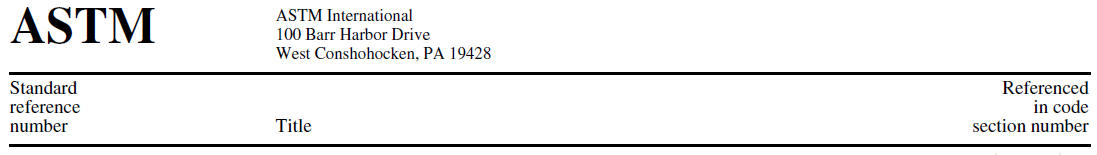 C476—02 19 Standard Specification for Grout for Masonry . . . . . . . . 2122.8.2FBC-R Chapter 46C476—10 19 Specification for Grout for Masonry. . . . . . . . . . . . .. .606.2.1112Rationale: The proposal updates to the latest edition of the ASTM Standard Specification for Grout for Masonry and corrects the title in the FBC-B.Fiscal Impact Statement [Provide documentation of the costs and benefits of the proposed modifications to the code for each of the following entities.  Cost data should be accompanied by a list of assumptions and supporting documentation.  Explain expected benefits.]:A.	Impact to local entity relative to enforcement of code: There will be no impact to local enforcements as this is an update to a standard.B.	Impact to building and property owners relative to cost of compliance with code: There will be no impact to building and property owners as this is an update to a standard.C.	Impact to industry relative to cost of compliance with code: There will be no impact on the industry as this is an update to a standard.D.	Impact to small business: There will be no impact on small businesses as this is an update to a standard.Please explain how the proposed modification meets the following requirements:1.	Has a reasonable and substantial connection with the health, safety, and welfare of the general public: The proposal is connected to the health, safety, and welfare of the public because it updates the code to adopt the latest edition of the ASTM Specification for Grout for Masonry..2.	Strengthens or improves the code, and provides equivalent or better products, methods, or systems of construction: The proposal strengthens the code because it updates the code to adopt the latest edition of the ASTM Specification for Grout for Masonry.3.	Does not discriminate against materials, products, methods, or systems of construction of demonstrated capabilities: The change does not discriminate against materials, products, methods, or systems of construction of demonstrated capabilities.4.	Does not degrade the effectiveness of the code: The proposed change does not degrade the effectiveness of the code and improves the effectiveness of the code.TAC Recommendation:
Commission Action:S-FBC-B/R-- Comment #4From: fpages@buildingaffordable.com [mailto:fpages@buildingaffordable.com] 
Sent: Monday, March 2, 2020 2:28 PM
To: Madani, Mo
Subject: 2020 Florida Building Codes correction: updated ASTM standards for all polymeric cladding AND testing references for polypropylene sidings. 
Importance: HighDear Mr. Madani, per our conversation, I am sending the two code modifications requested, the first to update ASTM standards from the 2013 version to the latest 2017 version. And the second to correct language in the polypropylene testing references. ONE: please modify the 2020 Florida Residential and Building Codes to reflect more stringent and current ASTM standards for polypropylene and insulated sidings as follows:Proposed correction to modification:ASTM D7254-1713 Specification for Polypropylene Siding in the residential and building codes. ASTM D7793-1713 Specification for Insulated Vinyl Siding in the residential code, R703.11 These are the specific code numbers that require update:Correction to ASTM standards for polymeric cladding materials.Modify S7252Code Change Cycle 2020 Triennial Original Modification 11/02/2018 - 12/15/2018
Code Version 2020
Sub Code Residential
Chapter & Topic Chapter 46 - Reference Standards
Section 46Approved modification reads: ASTM D3679—1713 Specification for Rigid Poly (Vinyl Chloride) (PVC) Siding . . . . . . . . . . . . . . . . . . . . . . . . . . . . . . R703.11 Proposed correction to modification:ASTM D3679—1713 Specification for Rigid Poly (Vinyl Chloride) (PVC) Siding; ASTM D7254-1713 Specification for Polypropylene Siding; ASTM D7793-1713 Specification for Insulated Vinyl Siding . . . . . . . . . . . . . . . . . . . . . . . . . . . . . . R703.11 Modify Florida Building Code 2020Code Change Cycle 2020 Code Version 2020
Sub Code Building
Chapter & Topic Chapter 14 - EXTERIOR WALLS
Section 1409.9 Vinyl SidingVinyl siding shall be certified and labeled as conforming to the requirements of ASTM D3679-17 by an approved quality control agency.  Modify Florida Building Code 2020Code Change Cycle 2020 Code Version 2020
Sub Code Building
Chapter & Topic Chapter 14 - EXTERIOR WALLS
Section 1409.13 Polypropylene SidingPolypropylene siding shall be certified and labeled as conforming to the requirements of ASTM D7254-17 and those of section 1404.12.1 or 1404.12.2 by an approved quality control agency. Polypropylene siding shall be installed in accordance with the requirements of Section 1405.18 and in accordance with manufacturer’s instructions. Polypropylene siding shall be secured to the building so as to provide weather protection for the exterior walls of the building.   Modify Florida Building Code 2020Code Change Cycle Code Version 2020
Sub Code Building
Chapter & Topic Chapter 35 – REFRENCED STANDARDS
Section ASTMD3679-17-11 Specification for Rigid Poly (Vinyl Chloride) (PVC) siding.Modify Florida Building Code 2020Code Change Cycle Code Version 2020
Sub Code Building
Chapter & Topic Chapter 35 – REFRENCED STANDARDS
Section ASTMD7254-17-07 Specification for polypropylene (PP) siding.I attach the updated standards as requested. TWO: Revise section R703.14This change corrects missing testing reference and brings the Florida code into line with the 2018 I-Codes.Revise section R703.14 as follows:R703.14 Polypropylene siding.R703.14 Polypropylene siding. Polypropylene siding shall be certified and labeled as conforming to the requirements of ASTM D7254 and those of Section R703.14.2 or Section R703.14.3, by an approved quality control agency and shall conform to the fire separation distance requirements of Section R703.14.2. Thank you,Fernando PagesConsultant to the Vinyl Siding InstituteTAC Recommendation:
Commission Action: